Dorost zahájil ve středu  proti úřadujícímu mistrovi vítězně.                                            TJ Sokol Jičíněves/FK Kopidlno : AFK Semice  4 : 2 ( 1 : 2 )                                         Sestava: Masák Radek,-  Krejčík Patrik, Tměj Vojtěch, Kohout Jan, Machačný Jaroslav,    Berko Dominik, Míšek Michal, Mlejnek Matěj, Muž Jan,                                                                   Kulhánek Bohdan, Petr David.                                                                                                                Připraveni:   Petr Jan, Nemčanský Lukáš, Ludvík Matyáš.                                                               Rozhodčí:  Karlík Milan.  Diváků:  30      ŽK:   Ludvík Matyáš 43´                                                                                                                                                                                                                                                  Branky: Petr David 41´, Kulhánek Bohdan 57´, Míšek Michal 75´, Muž Jan 85´.                  K prvnímu utkání nové soutěže jsme nastoupili s respektem, úřadující mistr působil celkem sebejistě a odhodlaný nás vyškolit. Od prvního hvizdu se hrála rychlá kombinační hra, bohužel některé chyby hosté trestali a ve 34´minutě byl stav 0 : 2 a hosté si mysleli, že to půjde samo. David Petr svým důrazem a tahem na branku snížil ve 41´na 1 : 2.  Druhý poločas jsme přidali na důrazu více napadali soupeře a donutili je k chybám,  které jsme pouze částečně trestali a postupně otočili na konečných 4 : 2 a slavili tak první body do tabulky. Hlavní rozhodčí konstatoval, že dost dlouho neviděl takhle dobrý dorostenecký fotbal v této soutěži.    Serinek.                                                                                                                               SK Loučeň/TJ Budiměřice : TJ Sokol Jičíněves/FK Kopidlno 2 : 4 ( 1 : 2 ).                                                        Bez tří marodů a doplněni žáky, jsme zajížděli na hřiště do Budiměřic. Dostali jsme opět brzy nesmyslnou branku a museli jsme tak dotahovat. Ve 26´se podařilo důrazem Davida dostat soupeře pod tlak a chybovat v obraně a byla s toho vyrovnávací branka. Ve 39 přidal David branku číslo dvě, která náš tým uklidnila. V druhé půli domácí vyrovnali v 56´po naší špatné přihrávce u šestnáctky domácích, rychlým protiútokem na který naši borci nestihli zareagovat. Nervózní závěr utkání jsme díky pěkné akci Davida a přesné přihrávce v 88´ na Berka, který svoji levačkou po zemi na zadní tyč pod brankářem domácích potvrdil naši převahu. V 90´po faulu na Kulhánka rozehráli standartní situaci Kohout s Mlejnkem který krásnou střelou upravil  zápas na konečných 2 : 4 a všechny body jsme si tak odvezli domů. Vedeme tak tabulku po neúplném druhém kole bez ztráty bodu.  Serinek.                             Program příštího týdne.                                                                                                         Žáci:  v sobotu 31.8. v Chomuticích od 9 : 30.                                                                          Muži A: v sobotu venku Dvůr Králové B od 17:00.                                                                                                                                                                                                                                                                                                                                                                                                                                   Dorost:   neděle 1.9. Slovan Poděbrady od 11 : 45 na hřišti v Jičíněvsi.                               Muži B:  neděle 1.9. doma proti Miletínu B od 17:00.                                                 Nereliga: ve středa 28.8. od 17:00 Sport club Jičín venku.www.fkkopidlno.czMěsto Kopidlno                                                                           hlavní sponzor                                                                                                                   kopidlenského fotbalu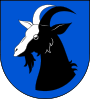                                                  :    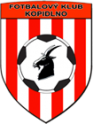 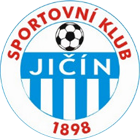                                                  Neděle 25.8.2019 mistrovské utkání krajské JAKO 1.B třídy mužů od 17:00FK Kopidlno A : SK Jičín B  HR: Josef Janota,   AR1: Zbyněk Prinz,   AR2:  Lukáš Kubálek.  Hlavní pořadatel:  Strnad LiborNominace: Brožíček Martin – Janáček Jaroslav, Komárek Petr, Dyčenko Vítek, Komárek Jan, Janda Petr, Strnad Libor, Klaban Tomáš, Komárek Ladislav, Valnoha Martin, Machačný David, Aubrecht Jindřich, Poutník Michal, Kovář Miloš, Klaban Lukáš, Berounský Patrik.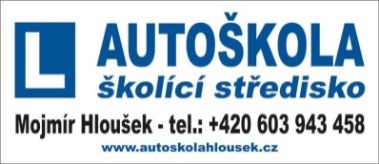 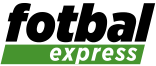 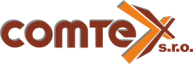 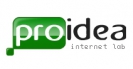 B Tým v pátek zahájil nový ročník vítězně.FK Kopidlno B : 1FK Nová Paka B  2:1 ( 1 : 1 )Sestava: Masák Radek – Janda Petr ml., Kutík Michal, Berounský Patrik ©, Zikmund Jaroslav, Kovář Miloš,(56´Janda Petr st.), Petr David, Janáček Jaroslav, Vodička Tomáš,(77´Zikmund Michal), Hnízdil Patrik, Hnát Vladimír,(46´Šoltys Radek).                                                                                                                                    Rozhodčí:   HR: Šamko Vladislav, AR1: Materna Zbyněk, AR2: Stejskal Luboš.                Branky: Berounský Patrik 45´,(PK.), Šoltys Radek 56´.                                                                  ŽK: Hnízdil Patrik 74´, Janáček Jaroslav 86´.                                                                                     Diváků: 88.                                                                                                                                           Na první utkání nového ročníku 3 třídy OFS Jičín, nám los přidělil 1.FK Nová Paka B. Tento soupeř nám nadělil na jaře 7 : 0, měli jsme jim co vracet. Přijel tým, který měl v sestavě 7 dorostenců.  První poločas dobře kombinovali a brzo se ujali vedení s přímého volného kopu. Více příležitostí si však vytvořil náš tým a do poločasu jsme srovnali z pokutového kopu. Ve druhé části utkání byli šance na obou stranách ale nám se podařilo jednu proměnit v 56´ a jak se ukázalo, byla to branka která rozhodla zápas. Mladé pušky z Paky si tak na převážně zkušené a ostřílené borce našeho B týmu  nepřišli a jeli domů bez bodu.                                                                                                                              Ostatní výsledky 1 kola okresní soutěže:  Libuň : Žeretice 4 : 1 ( 2 : 0 ), Sobotka B : Valdice 1 : 3 ( 1 : 2 ), Železnice B : Podhradí 2: 1 ( 1 : 1 ).                                                                                             Obec Budčeves           Obec Cholenice            Město Rožďalovice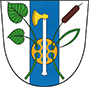 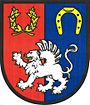 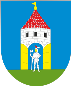 A Tým minulý týden v Miletíně nebodoval.FK Kopidlno a : SK Miletín  6:1 ( 2 : 1 )Sestava: Brožíček Martin – Komárek Jan (46´Janda Petr), Valnoha Martin, Janáček Jaroslav ©, Strnad Libor, Poutník Michal (60´Kovář Miloš), Machačný David, Klaban Tomáš, Klaban Lukáš, Aubrecht Jindřich (82´Nýč Marek), Komárek Ladislav.                                                                                                                                     Rozhodčí:   HR: Hlavsa Václav, AR1: Kudláček Milan, AR2: Horský Leonard. Branka: Klaban Lukáš 37´.   ŽK:  Janáček Jaroslav 36´. Aubrecht Jindřich 39´,Machačný David 72´.                                                                                     Diváků: 120.                                                                                                                                    Hnát Vladimír hosté:  Oproti minulému zápasu diametrálně odlišný výkon, kdy přísnější měřítko snesou maximálně 2, 3 hráči. Soupeř byl u většiny balónů dříve, takže venkovní komplex Miletín bychom zbořili jen s neskutečnou dávkou štěstí.                                             Kraus Antonín domácí:   Výborný výkon. Od první minuty jsme byli aktivnější a zaslouženě šli do vedení. Po zaváhání a zbytečné ztrátě však soupeř vyrovnal. Naštěstí brankou do šatny jsme si vedení vzali spět. Druhý poločas byl vyrovnaný až do šedesáté minuty. To se nám podařilo vstřelit třetí branku a definitivně zlomit odpor soupeře. Ve zbývajícím čase jsme přidali další tři branky a zaslouženě vysoko vyhráli. Za odvedený výkon zaslouží všichni hráči pochvalu.                                                                                                                  Včerejší výsledky: Kobylice : B.Třemešná 8 : 2 (2 : 0), St.Buky : Skřivany 1 : 5 (1:2), N.Paka A : Dvůr Králové B 3 : 2 (1 : 0), Úpice : Miletín 1 : 3 (0:1).   #KlubZVRPSBP+P-1.Libuň11004:13002.Valdice11003:13003.Kopidlno B11002:1300 4.Železnice B11002:13005.Podhradí10011:20006.Nová Paka B10011:20007.Sobotka B10011:30008.Žeretice10011:4000PořadíTýmTýmZápasyVPVPPPSkóreBody1TJ Slavoj Skřivany3300012:2921. FK Nová Paka320109:683TJ Dvůr Králové B3210014:564TJ Sokol Železnice2200010:165SK Miletín3210010:566FK Dolní Kalná211005:437FC Vrchlabí B211004:338FC Spartak Kobylice312009:1039FK Kopidlno211005:6310TJ Sokol Staré Buky312007:10311SK Sparta Úpice312004:8312SK Jičín B201015:8113TJ Baník Žacléř202001:13014TJ Sokol B. Třemešná303003:170